FOURTH MEETING OF CTO GROUP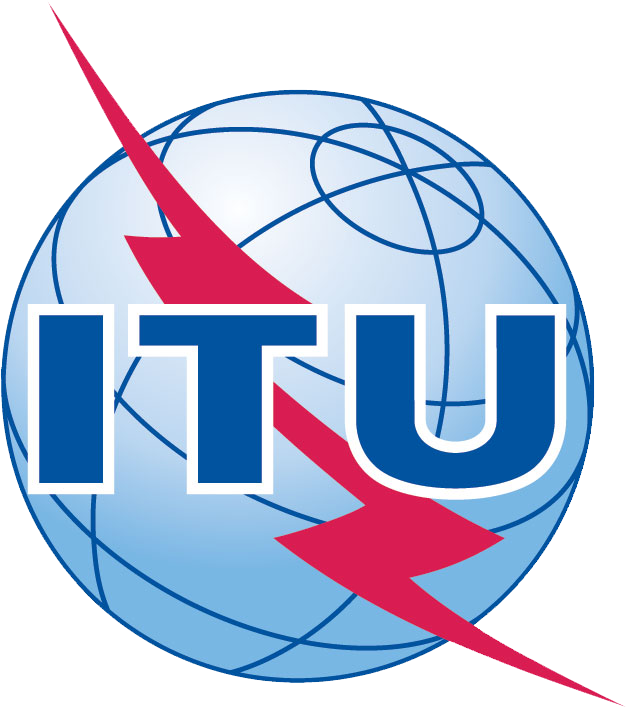 Sunday, 18 November 2012Dubai World Trade CenterDubai, United Arab Emirates14:00-18:00FINAL LIST OF PARTICIPANTS Cisco				Mrs Monique Morrow, SP CTO, Asia Paficic				(Mr. Chip Sharp)Ericsson			Mr. Jan Ellsberger, Director, Technology Strategies and 					Industry				(Dr. Asok Chatterjee)Etisalat				Mr. Nasser Bin Obbod Al Falasi, Chief Government Relations 				& Communications Officerand Chair of 2012 ITU Global Standards SymposiumFujitsu				Mr. Kazuhiko Ogawa, Corporate Vice President, Executive 					Vice President, Network Business Group					(Mr. Naoshi Sato)Huawei			Mr. Xuemin Wang, Vice President for Industry
				(Mr. Wei Feng)KDDI				Dr. Yutaka Yasuda, Chairman of KDDI R&D Labs.(Mr. Masao Kojima)7.	NEC				Mr. Hidenobu Harasaki, CTO for Standardization					(Mr. Kaoru Kenyoshi)8.	NSN				Mr. Ulrich Dropmann, Head of Industry Environment				(Dr. Helmut Schink)9.	NTT				Mr. Naohide Nagatsu, General Manager, R&D European 					Representative Office10.	Orange FT Group		Mr. Philippe Lucas, VP International Standardization & 					Industrial Relationships					(Mr. Dominique Wurges)11.	RIM				Ms. Veena Rawat, VP and Ambassador to ITU12.	Telecom Italia			Mr. Luigi Licciardi, EVP Head of Tilab and Global Consulting13.	Telkom South Africa		Dr. Richard Majoor, Head of Technical Regulations, 					Regulatory Affairs & Public Policy14.	Verizon			Mr. Leslie Martinkovics, Director, International Public Policy 				& Regulatory Affairs	ITU				Mr. Malcolm Johnson, Director, TSB					Mr. Reinhard Scholl, Deputy Director,TSB					Mr. Bilel Jamoussi, AG Secretary, TSB					Mr. Alexander Ntoko, TSB					Mr. Colin Langtry, BR					Mr. Mario Maniewicz, BDT					Mr. Richard Hill, TSB					Mr. Toby Johnson, TSBMr. Martin Adolph, TSB						Ms. Sabrina Camp, TSB					Ms. Honora Daily, TSB